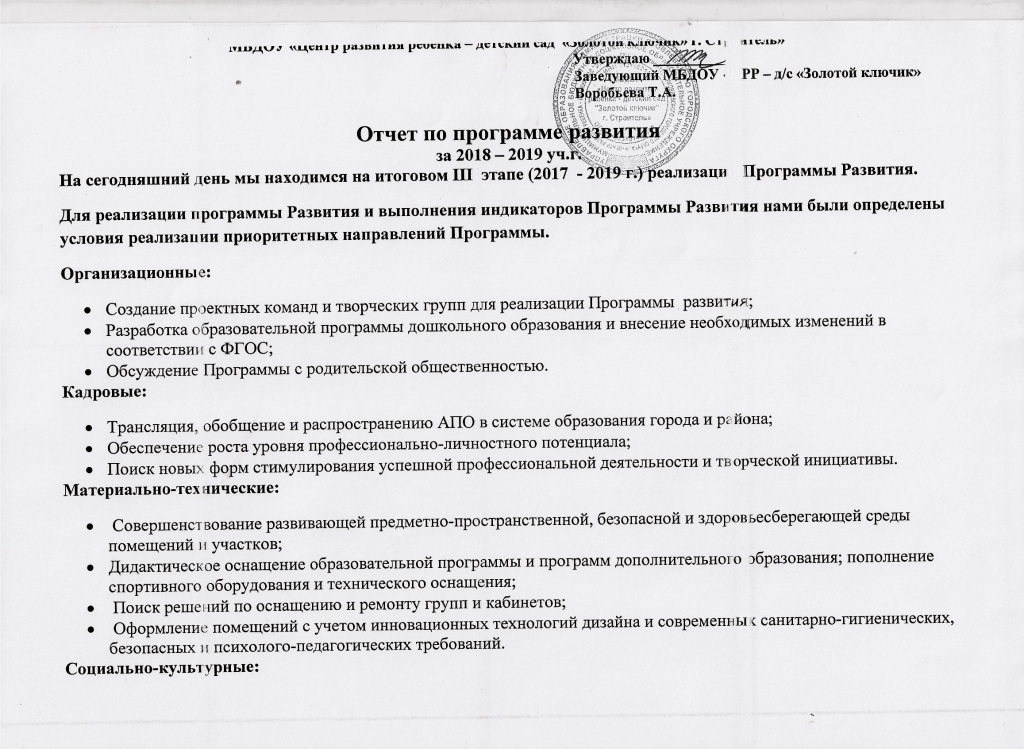 Расширение сотрудничества с социальными партнерами;Формирование «открытого» образовательного пространства МБДОУ; Обновление форм сотрудничества с родителями (законными представителями) воспитанников.Нормативно- правовые и финансовые:  Формирование пакета  локальных актов, регламентирующих деятельность МБДОУ по выполнению Программы развития.Научно-методические:  Учет современных ориентиров дошкольного образования и актуального педагогического опыта МБДОУ;  Обеспечение научно-методического и информационного сопровождения реализуемых образовательных программ; Разработка мониторинга внутренней системы оценки качества образования.Информация о развитии МБДОУ «Центр развития ребенка – детский сад «Золотой ключик»  на 2019-2020 уч.г.Реализация мероприятий Программы, по предварительным оценкам, позволит к 2020 году создать комфортные условия для получения доступного качественного дошкольного образования, способствующего всестороннему развитию личностного и интеллектуального потенциала дошкольника, становлению его духовно-нравственных ценностей.   Социальные эффекты реализации программы:  повышение качества дошкольного образования; выравнивание стартовых возможностей для физического и психического здоровья детей;  создание условий для успешной  социальной ориентации воспитанников; расширение возможности получения дополнительного образования в соответствии с социальными запросами; пополнение материальной базы ДОУ; - создание содержательно-насыщенной, трансформируемой, полифункциональной, вариативной, доступной и безопасной предметно-развивающей среды;расширение социального партнерства;- расширение  информационного пространства ДОУ в условиях сетевого взаимодействия;Ожидаемые результаты в практике образования: количественные и качественные показатели, характеризующие эффективность использования интегративного пространства  в ходе реализации ФГОС  ДО; результативность участия воспитанников в конкурсах различного уровня;  создание условий для саморазвития творческих способностей педагогов, повышение уровня их профессионального мастерства и результативности участия в профессиональных конкурсах;- совершенствование эффективной системы сотрудничества ДОУ, семьи, социума для  обновления содержания  дошкольного образования;- наполнение внутренней системы повышения профессионального уровня педагогов следующими компонентами: мастер-классами, педагогическими мастерскими, творческими группами, проектными командами.Ожидаемые результаты в педагогике: - эффективное внедрение  новых  подходов к организации образовательного  и  здоровьесберегающего  процессов;- проектирование  программы развития партнерских отношений между ДОУ  и родителями воспитанников в ходе реализации ФГОС ДО.КритерийЦельНаправлениеРезультаты выполнения программы  в 2018  - 2019 г. «Качество образования»Достижение высокого качества образовательной деятельности дошкольной образовательной организации в соответствии с требованиями ФГОС дошкольного образованияПовышение профессиональной компетенции педагогов МБДОУ и педагогической компетенции родителей дошкольников в соответствии с требованиями ФГОС ДО Повышение квалификации педагогических работников по дополнительным программам образования прошли 100 % педагогов ДОУ. В итоговом периоде с 2017  - 2019 год  8 педагогов прошли курсы повышения квалификации по работе с детьми с ОВЗ. Это и воспитатели групп компенсирующей направленности, учителя – логопеды, инструкторы по физической культуре, педагог – психолог ДОУ.Ежегодно педагогические работники принимают участие в процедуре  аттестации.К 2018  - 19 учебному году в педагогическом коллективе из 35 педагогов имеют первую и высшую квалификационную категорию 32 педагога, что составляет 91 %. 3 педагога имеют стаж менее 2 лет и 1 года соответственно.Возможность поделиться опытом, изучить новые технологии, повысить свою педагогическую компетентность позволяет организация мероприятий научно-методической направленности в рамках сетевого взаимодействия (конференции, семинары, педагогические чтения, совместные занятия, мастер-классы и т.п.)К 2018 – 2019 году 100 % педагогов приняли участие в мероприятиях регионального, районного и уровня ДОУ. Актуальный педагогический опыт 6 педагогов (2%)  с 2015 года до 2019 года внесен в районный банк данных. «Качество образования»Достижение высокого качества образовательной деятельности дошкольной образовательной организации в соответствии с требованиями ФГОС дошкольного образованияВывод: В сравнении с началом реализации Программы развития (2014 год) уровень участия педагогов в мероприятиях повысился на 89 %.К 2019 году показатель высшей квалификационной категории подошел к показателю 45 % и изменился с начала реализации Программы развития  на 20 %.Вывод: В сравнении с началом реализации Программы развития (2014 год) уровень участия педагогов в мероприятиях повысился на 89 %.К 2019 году показатель высшей квалификационной категории подошел к показателю 45 % и изменился с начала реализации Программы развития  на 20 %.«Качество образования»Достижение высокого качества образовательной деятельности дошкольной образовательной организации в соответствии с требованиями ФГОС дошкольного образования «Создание открытой интерактивной развивающей предметно-пространственной среды МБДОУ «Центр развития ребенка – детский сад «Золотой ключик» г. Строитель». За рамками групповых помещений модернизована, обогащена  развивающая предметно-пространственная среда МБДОУ «Центр развития ребенка – детский сад «Золотой ключик»  на 20 % через оборудование дополнительных помещений (оборудован кабинет учителя – дефектолога и кабинет учителя – логопеда в группе компенсирующей направленности № 1), постоянно пополняется и регулярно используется сенсорная комната, бассейн пополнен оборудованием, позволяющим организацию водных игр: водный футбол, волейбол, тонущие игрушки для ныряния.  «Качество образования»Достижение высокого качества образовательной деятельности дошкольной образовательной организации в соответствии с требованиями ФГОС дошкольного образованияВывод: Таким образом   повышение        уровня комфортности и насыщенности развивающей предметно-пространственной среды к 2019 году достигло 85 %:Вывод: Таким образом   повышение        уровня комфортности и насыщенности развивающей предметно-пространственной среды к 2019 году достигло 85 %:«Качество образования»Достижение высокого качества образовательной деятельности дошкольной образовательной организации в соответствии с требованиями ФГОС дошкольного образования «Совершенствование внутренней системы оценки (мониторинга) качества  образования»К 2018- 19 учебному году до 90 % увеличен охват воспитанников, полностью адаптированных к детскому саду, 93 % воспитанников, готовых к поступлению в школу в группах общеразвивающей направленности, 86 % детей в группах компенсирующей направленности.У 100 % детей, посещающих группы компенсирующей направленности  наблюдается положительная динамика в развитии.   По результатам анкеты «Уровень удовлетворенности родителей качеством деятельности ДОУ» составил 97,5 %. «Качество образования»Достижение высокого качества образовательной деятельности дошкольной образовательной организации в соответствии с требованиями ФГОС дошкольного образования Вывод: Высокий уровень освоения детьми ОП (89 %) обеспечивается комплексно-тематическим планированием образовательного процесса, психологическим  сопровождением ОП, построением образовательной деятельности на основе  индивидуальных особенностей каждого ребёнка. Следствием этого стали высокие показатели готовности детей к школьному обучению, высокий процент легкой степени адаптации детей к детскому саду и высокий процент удовлетворенности родителей качеством деятельности ДОУ.  Вывод: Высокий уровень освоения детьми ОП (89 %) обеспечивается комплексно-тематическим планированием образовательного процесса, психологическим  сопровождением ОП, построением образовательной деятельности на основе  индивидуальных особенностей каждого ребёнка. Следствием этого стали высокие показатели готовности детей к школьному обучению, высокий процент легкой степени адаптации детей к детскому саду и высокий процент удовлетворенности родителей качеством деятельности ДОУ. «Качество образования»Достижение высокого качества образовательной деятельности дошкольной образовательной организации в соответствии с требованиями ФГОС дошкольного образования«Создание условий  для участия педагогического коллектива ДОУ в инновационной и проектной деятельности на региональном, муниципальном уровнях и уровне дошкольной организацииУвеличено к 2018 году до 90 % охвата воспитанников старшего дошкольного возраста, вовлеченных в познавательно-исследовательскую деятельность, через создание развивающего  пространства, оборудованного для экспериментирования.«Качество образования»Достижение высокого качества образовательной деятельности дошкольной образовательной организации в соответствии с требованиями ФГОС дошкольного образованияВывод: К 2019 году 95 детей , 7 педагогов - участники региональной инновационной площадки «Комплексное сопровождение игровой деятельности».В декабре 2017 г. закончилась реализация регионального проекта «Дошкольник Белогорья», в котором приняли участие 108 детей и 8 педагогов ДОУ. На сегодняшний день программа «Здравствуй, мир Белогорья!» реализуется во вторых младших и подготовительных группах  ДОУ и включена в ООП ДОУ в часть, формируемую участниками образовательных отношений. Вывод: К 2019 году 95 детей , 7 педагогов - участники региональной инновационной площадки «Комплексное сопровождение игровой деятельности».В декабре 2017 г. закончилась реализация регионального проекта «Дошкольник Белогорья», в котором приняли участие 108 детей и 8 педагогов ДОУ. На сегодняшний день программа «Здравствуй, мир Белогорья!» реализуется во вторых младших и подготовительных группах  ДОУ и включена в ООП ДОУ в часть, формируемую участниками образовательных отношений. «Качество образования»Достижение высокого качества образовательной деятельности дошкольной образовательной организации в соответствии с требованиями ФГОС дошкольного образования «Развитие системы взаимодействия с детьми, не посещающими детский сад»Работа Консультационного центра в нашем учреждении до 2018 г. была направлена на детей, имеющих ограниченные возможности здоровья и чаще не посещающие детский сад. К 2018 году их число достигло 5  детей. Это дети, имеющие различные нарушения и живущие на территории Яковлевского района.Вывод: таким образом,   работа Консультационного центра продолжается, постепенно внедряются новые технологии предоставления услуги КЦ, такие как смс – консультации, использование электронной почты для консультирования родителей.Вывод: таким образом,   работа Консультационного центра продолжается, постепенно внедряются новые технологии предоставления услуги КЦ, такие как смс – консультации, использование электронной почты для консультирования родителей.«Качество воспитания»Обеспечение формирования патриотизма, гражданственности,  позитивной социализации и личностного развития воспитанников на основе взаимодействия с социальными партнерами и преобразования социально-образовательного пространства детского сада с учетом региональных особенностей «Создание в группах МБДОУ «Центр развития ребенка – д/с «Золотой ключик» мини-музеев  «Народные промыслы», Центров «Родная Белгородчина»Увеличено к 2017 году до 100% охвата воспитанников, имеющих представление о русских народных промыслах, через создание мини-музеев, организацию Центров краеведения в группах. «Качество воспитания»Обеспечение формирования патриотизма, гражданственности,  позитивной социализации и личностного развития воспитанников на основе взаимодействия с социальными партнерами и преобразования социально-образовательного пространства детского сада с учетом региональных особенностей «Создание дидактического пространства «Я и дорога» в рамках взаимодействия с ГИБДД Яковлевского района.К 2019 году увеличено до 100 % охвата воспитанников в деятельности по изучению ПДД через  создание дидактического пространства «Я и дорога».Ежегодно 3 – 4  раза в год в детском саду проводятся «Недели безопасности», организуются встречи с сотрудниками ГИБДД Яковлевского района, организуются совместные с родителями выставки детского творчества, посвященные профилактике дорожно-транспортного травматизма.в 2019 году  совместно со школой № 2 проведены мероприятия по ПДД:  - «Дорожная викторина» - на базе школы № 2;  - «Внимание, переход!» - участие детей кадетского класса школы № 2 в мероприятии на базе нашего детского сада. Вывод: Таким образом,  сотрудничество с социальными партнерами дает возможность для получения расширенного представления о родном крае, о правилах дорожного движения. 2019 год - 100 % детей вовлечены в работу по данному направлению.Вывод: Таким образом,  сотрудничество с социальными партнерами дает возможность для получения расширенного представления о родном крае, о правилах дорожного движения. 2019 год - 100 % детей вовлечены в работу по данному направлению.«Будь здоров, малыш! »Внедрение современных здоровьеформирующих технологий с целью укрепления здоровья участников образовательных отношений и формирования культуры здорового образа жизни и питания Доля педагогов использующих инновационные здоровьесберегающие технологииВовлечено к 2019 году не менее 85 % участников образовательных отношений в создание здоровьесберегающего образовательного пространства, способствующего формированию мотивации к здоровому образу жизни. Условия детского сада позволяют детям посещать фитобар, солевую комнату, сенсорную комнату, бассейн, сауну, уголок песочной терапии, плескательный бассейн. «Будь здоров, малыш! »Внедрение современных здоровьеформирующих технологий с целью укрепления здоровья участников образовательных отношений и формирования культуры здорового образа жизни и питания «Популяризация физической культуры и спорта детей старшего дошкольного возраста ДОУ».Увеличено к 2019 году до 85 % охвата воспитанников старшего дошкольного возраста, подготовленных к выполнению установленных нормативов Всероссийского физкультурно-спортивного комплекса «Готов к труду и обороне», через  организацию совместных мероприятий  с детскими садами  и школами города. С 2015 года функционирует семейный клуб «Здоровая семья».К 2019 году клуб посетили 73 ребенка + 133 родителя. Динамика посещаемости детьми ДОУНа протяжении итогового периода реализации Программы развития прослеживается положительная динамика посещаемости детьми ДОУ и к 2019 году  средняя посещаемость составила  74 %.Вывод: можно с уверенностью сказать, что условия детского сада не просто дают возможность для укрепления здоровья детей, они настолько разнообразны, что это неизбежно ведет к повышению посещаемости, снижению заболеваемости и формированию привычки к здоровому образу жизни. Вывод: можно с уверенностью сказать, что условия детского сада не просто дают возможность для укрепления здоровья детей, они настолько разнообразны, что это неизбежно ведет к повышению посещаемости, снижению заболеваемости и формированию привычки к здоровому образу жизни. 